Minutes of the Parish Council Planning Meeting held in the Barley Room, the Tithe Barn, Lower Street, on Wednesday 23rd October at 7:00pm Attendees: Cllr Davies, Cllr Powell, Cllr Selby, Cllr Maxwell, Cllr King, Cllr Barwick	       Two members of the publicMinutesOPENING INCLUDING PUBLIC FORUMA member of the public said that he had heard that Bennet Homes are thinking of further development of their existing site in Church Lane. Cllr Powell thanked him for the informationAPOLOGIESCllr Curl, Cllr NormanCOUNCILLORS DECLARATIONS OF INTEREST RELEVANT TO ANY ITEM ON THE AGENDAAll councillors declared an interest in Hopkins Home, Pigeon, Sugar Beet and Wolsey Grange application/sitesCONSIDERATION OF DISPENSATIONS FOR A PECUNIARY INTERESTNone receivedMINUTES Councillors to consider and approve the minutes of the Parish Council planning meeting held on 9th October 2019All councillors agreed that the minutes were an accurate record of the meeting. Cllr Powell proposed that the minutes be approved, Cllr Davies seconded the motion, all voted in favour.Review of actions from previous minutes – all completedAction: Cllr Norman to email Bovey re Taylor WimpeyAction: Comments to be forwarded to Planning for DC/19/04406 | Notification of Works to Tree Subject to a TPOAction: Comments to be forwarded to Planning  for DC/19/04609 | Notification for Prior Approval for a Proposed Larger Householder Extension PLANNING APPLICATIONSDC/19/04840 - Former Sugar Beet Factory, Sproughton Road, Sproughton, Ipswich Suffolk IP1 5AL Application for approval of reserved matters relating to DC/17/05687 - Access, Appearance, Landscaping, Layout and Scale for 214m of new road, attenuation basin number 2 and associated landscaping and utilities (drainage, gas, water, electricity and communications) for Development Areas 11 and 19 and part 4.Cllr Powell commented that a number of issues raised previously on this application have not been answered. Cllr Davies proposed that Cllr Powell draft a response to this application. Cllr King seconded, all voted in favour.Householder Planning Application- Erection of single storey side and rear extensions following demolition of conservatory; Erection of porch and installation of door to front elevation Elvina Elton Park Sproughton Ipswich Suffolk IP2 0DG Application. No: DC/19/04801 | Received: Fri 11 Oct 2019 | Validated: Tue 15 Oct 2019 | Status: Awaiting decision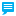 All councillors resolved to approve this applicationDC/19/04676 - Planning Application - Erection of 1no. dwelling including associated parking and Access. Riverbank, Elton Park, Sproughton, Ipswich Suffolk IP2 0DGAll councillors resolved to approve this at the next planning meetingPigeon: Land Nth of Burstall Lane & West of Loraine WayCllr Davies stated that Pigeon will be holding an exhibition in the Tithe Barn and that this had been included in the Nov19 In Touch magazine. Cllr Powell suggested the parish council publicise the exhibition, collect the views of the parish, determine a plan of action. Action: SWG to be contacted with regard to plan.Taylor Wimpey Phase 2Next Steps re TW JLP submission – no updateHOPKINS HOMESUpdate – no updateBENNETT HOMES  FLOODING ISSUEUpdate – no resolution to date. No stakeholder appears to have a solution. Action Cllr Barwick to discuss with nearby residentTO AGREE TIME, DATE AND PLACE OF NEXT MEETINGNext meeting 13 Nov @ 7:00pmITEMS FOR NEXT MEETINGPigeon, Taylor Wimpey, Hopkins Homes, Bennet Homes, DC/19/04676CLOSE OF MEETINGThe meeting closed at 19:49Peter PowellVice-Chair, Sproughton Parish Council